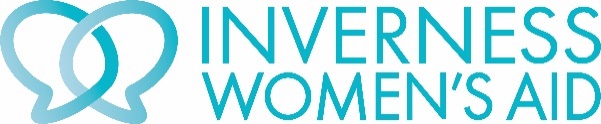 Volunteering Opportunity – Trustee/ Director Role: Inverness Women’s Aid is looking to appoint experienced and enthusiastic individuals to be part of IWA’s Board of Directors.  Directors’ roles are key to the fundamental progression of Inverness Women’s Aid and will help to manage and develop the organisation. The post is voluntary and unpaid, however legitimate expenses will be covered.  The Opportunity: The successful individual will gain expertise of supporting and advising a small but committed Board. As a Board member, you will help to oversee the functions of the organization, ensuring it remains compliant with regulations, set strategic direction and shape its future. This is a great opportunity for someone with a passion for supporting our cause and gives potential for the development of new/existing skills, meeting new people and making a genuine difference women and children affected by domestic abuse. Training and development opportunities are available.Financial Overview: Inverness Women’s Aid has a current operating budget of around £500,000 per annum. Our income is comprised primarily from a variety of public sector sources and through housing benefit. We do have some income from grants and donations. Time Commitment: A maximum of 2 hours per month, which includes attendance at Board and sub-group meetings.Main Duties:1.	Attending Inverness Women’s Aid bi-monthly Board meetings and AGM/EGMs2.	Chairing and leading the sub-groups, as needed3.	Contributing to overseeing the strategic direction of the organization and supporting the 
management & staff teams 4.	Ensuring legal compliance of the organisation5.	Represent Inverness Women’s Aid as required at meetings, conferences etc6.	Any other related duties as deemed necessary from time to time.
Recruitment Process
Please email info@invernesswa.org for further information or clarification.
Inverness Women’s Aid Board will consider all applications and invite selected candidates for informal interview.  Please note that due to the nature of our work, this opportunity is open to women only.